49. ROČNÍK BĚHU DLOUHÝMI ZÁHONY29. ROČNÍK MEMORIÁLU JIŘÍHO NOVOTNÉHOVYHLÁŠENÍ NEJLEPŠÍHO VRCHAŘE ČRDatum:   			Sobota 29. 10. 2022Start: 	Start předškolních dětí  v 9:30 hodin, ostatní kategorie ihned po doběhnutí předchozí kategorie. Start hlavního závodu v 11:00 hodŘeditel závodu:			Eva TumováHlavní rozhodčí:		Mirko JiránekČasomíra: 			JK Timing StudenecKancelář závodu a místo startu:	Úpice – ZŠ na Lánech, kancelář závodu bude otevřena od 8.00 hodinKategorie:předškolní děti                             	               	   100 mpřípravka I                                                       	   400 mpřípravka II                                   	                	   400 mnejmladší žáci, žákyně                                     	   700 mmladší žákyně, mladší žáci			1 400 m			starší žáci, starší žákyně			  	2 100 mdorost                   	                    		2 100 mjunioři, muži A, B, C, D, E			6 600 mjuniorky, ženy A, B, C, D, E			6 600 m                            					Tratě:	Tratě jsou umístěny do lesoparku Dlouhé Záhony - terén 80% lesní pěšiny, 20% asfalt. Dětské kategorie v prostoru tartanového stadionu a přilehlém terénu.Přihlášky a startovné: 	On – line registrace do pátku 28. 10. do 12:00 hodin na casomira.ifire.cz. Startovné: Kategorie dospělých 100,- Kč, dětské kategorie: 30,- Kč   pro předem přihlášené.Přihlášky na místě: Dětské kategorie - nejpozději 30´před startem předškolních dětí. Kategorie dospělých – nejpozději 30´ před startem hlavního závodu  - startovné 120,- Kč.     Ceny:				Kategorie dospělých a juniorů: finanční 300 – 200 -100 KčDěti: věcné – ve všech kategoriíchVYHLÁŠENÍ NEJLEPŠÍCH VRCHAŘŮ ČRVážení přátelé, vyhlášení NEJLEPŠÍCH VRCHAŘŮ ČR a uzavření Českéhopoháru „vrchařů“ 2022 s odměněním nejlepších a taneční zábavou jsme pro Vás připravili na  15.00 hodin v MĚSTSKÉM SÁLE V ÚPICI.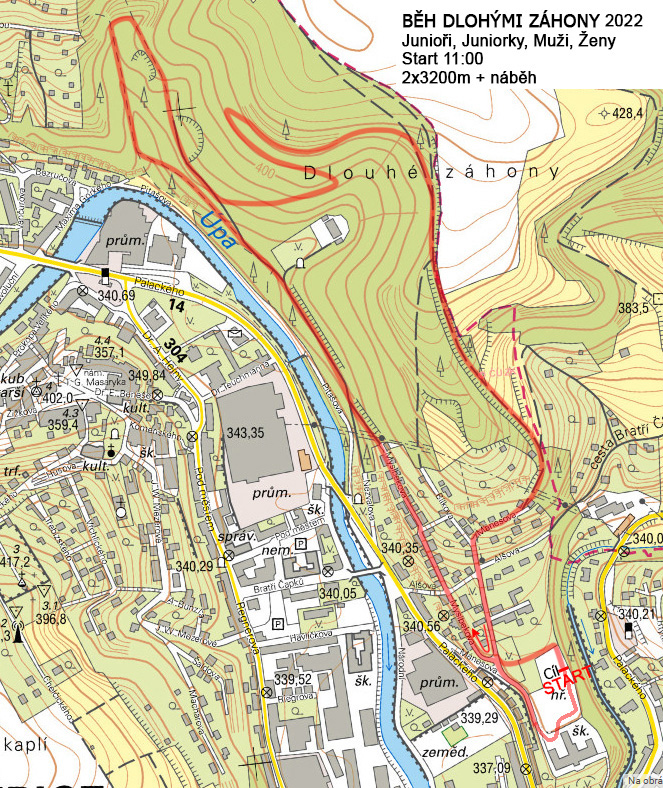 Tratě dětských kategorií: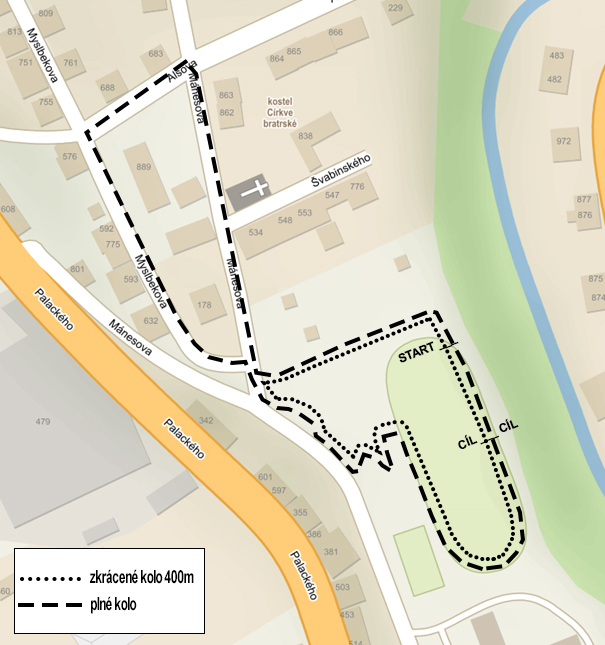 100m (dráha) - předškolní děti 80 m (2017 a mladší)400m (1x zkrácené kolo) - přípravka I (2015 - 2016), přípravka II (2013 - 2014)700m (1x celé kolo) - nejmladší žáci, žákyně (2011 – 2012)1400m (2x celé kolo) - mladší žákyně, mladší žáci (2009 – 2010)2100m (3x celé kolo) - starší žáci, starší žákyně (2007 – 08), dorost (2005 – 2006)Kategorie: BĚH DLOUHÝMI ZÁHONY 2022Předškolní chlapci:  2017 a mladšíPředškolní děvčata:  2017 a mladšíPřípravka I.  chlapci: 2015 – 2016Přípravka I. děvčata: 2015 – 2016Přípravka II. chlapci: 2013 – 2014Přípravka II. chlapci: 2013 – 2014Nejmladší žáci: 2011 – 2012Nejmladší žákyně: 2011 – 2012Mladší žáci: 2009 – 2010Mladší žákyně: 2009 – 2010Starší žáci: 2007 – 2008Starší žákyně: 2007 – 2008Dorostenci: 2005 – 2006Dorostenky: 2005 – 2006Junioři: 2003 – 2004Juniorky: 2003 - 2004Muži A 20 – 39 let, 2002 – 1983Muži B 40 – 49 let, 1982 – 1973Muži C 50 – 59 let, 1972 – 1963Muži D 60 – 69 let, 1962 – 1953Muži E 70 let a starší, 1952 a staršíŽeny A 20 – 34 let, 2002 – 1988Ženy B 35 – 44 let, 1987 – 1978Ženy C 45 – 54 let, 1977 – 1968Ženy D 55 – 64 let, 1967 – 1958Ženy E 65 let a starší, 1957 a starší